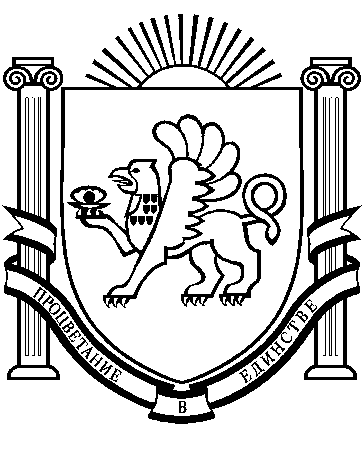 РЕСПУБЛИКА  КРЫМРАЗДОЛЬНЕНСКИЙ  РАЙОНАДМИНИСТРАЦИЯ БОТАНИЧЕСКОГО СЕЛЬСКОГО ПОСЕЛЕНИЯПОСТАНОВЛЕНИЕ15.06.2021 года                       с. Ботаническое                             		№ 118Об утверждении Порядка планирования приватизации муниципального имущества Ботанического сельского поселения Раздольненского района Республики КрымНа основании части 1 статьи 10 Федерального закона от 21.12.2001 № 178-ФЗ «О приватизации государственного и муниципального имущества», руководствуясь Федеральным законом от 06.10.2003 № 131-ФЗ «Об общих принципах организации местного самоуправления в Российской Федерации», постановлением  Правительства Российской Федерации от 29.12.2020 №2352 «О внесении изменений в постановление Правительства Российской Федерации от 26.12.2005 № 806, Уставом Ботанического сельского поселения Раздольненского района Республики Крым, принимая во внимание информационное письмо от 18.03.2021 №Исорг-20350020-708-21/-20350020, учитывая заключение Прокуратуры Раздольненского района от 21.05.2021 №Исорг-20350020-1504-21/3636-22350020,ПОСТАНОВЛЯЮ:Утвердить Порядок планирования приватизации муниципального имущества Ботанического сельского поселения Раздольненского района Республики Крым согласно приложению № 1 к настоящему постановлению.Настоящее постановление вступает в силу с момента его обнародования.Контроль за исполнением настоящего постановления возложить на ведущего специалиста по муниципальному имуществу, землеустройству и территориальному планированию.Председатель Ботанического сельского совета – глава администрации Ботаническогосельского поселения                                                                 М.А. ВласевскаяПриложение № 1к постановлению администрацииБотанического сельского поселенияРаздольненского района РеспубликиКрым от 15.06.2021 № 118ПОРЯДОКпланирования приватизации муниципального имущества Ботанического сельского поселения Раздольненского района Республики КрымНастоящий порядок определяет полномочия и порядок взаимодействия органов местного самоуправления Ботанического сельского поселения Раздольненского района Республики Крым (далее - Ботаническое сельское поселение) при разработке прогнозного плана (программы) приватизации муниципального имущества Ботанического сельского поселения (далее – Прогнозный план).Планирование приватизации муниципального имущества осуществляется в соответствии со следующими принципами:свободы собственника при планировании приватизации имущества;социально-экономической обоснованности приватизации муниципального имущества;открытости деятельности при планировании приватизации муниципального имущества;пообъектного планирования приватизируемого имущества;сохранения в муниципальной собственности Ботанического сельского поселения имущества, необходимого для реализации установленных действующим законодательством полномочий органов местного самоуправления.Планирование приватизации муниципального имущества Ботанического сельского поселения осуществляется путем утверждения Прогнозного плана, разрабатываемого в порядке, установленном Правительством РФ. Прогнозный план разрабатывается администрацией Ботанического сельского поселения на основании проводимого анализа эффективности использования муниципального имущества, прогноза социально-экономического развития Ботанического сельского поселения и в соответствии с основными направлениями бюджетной политики Ботанического сельского поселения.Ответственное за разработку Прогнозного плана лицо назначается распоряжением главы администрации Ботанического сельского поселения.Структурные подразделения администрации Ботанического сельского поселения, депутаты представительного органа муниципального образования, муниципальные унитарные предприятия и муниципальные учреждения Ботанического сельского поселения, хозяйственные общества, акции или доли в уставных капиталах которых находятся в муниципальной собственности Ботанического сельского поселения, иные юридические лица и граждане вправе в срок до 01 сентября текущего года направить в администрацию Ботанического сельского поселения предложения о приватизации муниципального имущества в очередном финансовом году с обоснованием целесообразности приватизации.Все предложения о приватизации муниципального имущества представляются в администрацию Ботанического сельского поселения на бумажном носителе в свободной форме с указанием характеристик имущества, предлагаемого к приватизации.В течение 10 календарных дней с момента получения предложения о приватизации муниципального имущества специалист администрации Ботанического сельского поселения, ответственный за разработку Прогнозного плана, рассматривает его подготавливает собственное обоснование целесообразности (нецелесообразности) приватизации муниципального имущества, указанного в данном предложении.Предложения о приватизации муниципального имущества, поступившие в администрацию Ботанического сельского поселения позже установленного п. 6 настоящего Порядка срока, рассмотрению администрацией Ботанического сельского поселения в текущем году не подлежат.Готовый проект Прогнозного плана не позднее 15 сентября текущего года передается специалистом администрации Ботанического сельского поселения, ответственным за разработку Прогнозного плана, на рассмотрение главе администрации Ботанического сельского поселения. Глава администрации  Ботанического сельского поселения рассматривает проект Прогнозного плана, при необходимости возвращает его на доработку лицу, ответственному за разработку Прогнозного плана, с установлением сроков такой доработки, а также организует дальнейшую работу с Прогнозным планом при отсутствии замечаний к нему. Проект Прогнозного плана направляется администрацией Ботанического сельского поселения в представительный орган муниципального образования одновременно с проектом решения о бюджете на очередной финансовый год и плановый период.Прогнозный план утверждается решением представительного органа муниципального образования о бюджете на очередной финансовый год и плановый период.Утвержденный представительным органом муниципального образования Прогнозный план передается в администрацию Ботанического сельского поселения на исполнение.После утверждения Прогнозного плана и его официального опубликования (обнародования) заинтересованные лица вправе обратиться в администрацию Ботанического сельского поселения с предложением об исключении муниципального имущества из Прогнозного плана.Предложение об исключении муниципального имущества из Прогнозного плана должно содержать мотивированное обоснование необходимости сохранения муниципального имущества в муниципальной собственности Ботанического сельского поселения.В течение 10 календарных дней с момента поступления предложения об исключении муниципального имущества из Прогнозного плана администрация Ботанического сельского поселения подготавливает обоснование целесообразности (нецелесообразности) исключения муниципального имущества из Прогнозного плана и направляет данное обоснование одновременно с предложением об исключении муниципального имущества из Прогнозного плана в представительный орган муниципального образования для рассмотрения по существу и принятия решения по нему.Представительный орган муниципального образования обязан рассмотреть поступившее предложение об исключении муниципального имущества из Прогнозного плана на ближайшем заседании. О принятом решении представительный орган муниципального образования уведомляет в письменном виде администрацию Ботанического сельского поселения, которая доводит данную информацию до сведения заявителя. Изменения и дополнения в утвержденный Прогнозный план могут вноситься в течение финансового года представительным органом муниципального образования путем принятия соответствующего решения.Отношения, связанные с планированием приватизации муниципального имущества Ботанического сельского поселения, не урегулированные настоящим Порядком, реализуются в соответствии с действующим законодательством Российской Федерации.